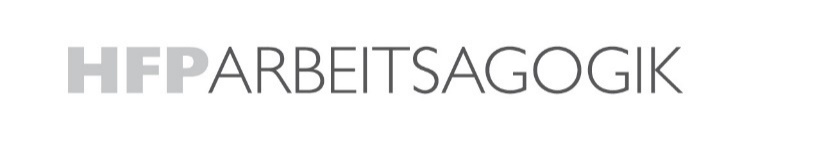 Schweizerischer Trägerverein für die Höhere Fachprüfung ArbeitsagogikPraxisbestätigung ArbeitgeberArbeitsagogische Berufspraxis gemäss BerufsprofilName Firma:      Angaben zur Mitarbeiterin / zum Mitarbeiter:Anstellung als (Funktion):  Arbeitsagogin /-agoge		  Arbeitsagogin /-agoge in Ausbildung  Praktikantin / Praktikant	  ZivildienstleistenderPro Anstellung (Funktion) füllen Sie bitte ein eigenes Formular aus.Anstellungsdauer + Beschäftigungsgrad (BG):von (Datum)       	bis (Datum)       	BG in Prozent:       Falls Wechsel des Beschäftigungsgrades während derselben Anstellung:von (Datum)       	bis (Datum)       	BG in Prozent:       Bestätigung ArbeitgeberDie nachfolgend beschriebenen Tätigkeiten im Rahmen der Anstellung entsprechen den Anforderungen an die arbeitsagogische Berufspraxis gemäss Berufsprofil, Prüfungsordnung und Wegleitung:Name, VornameGeburtsdatumStrasse, Nr.PLZ, WohnortAngaben zur Zielgruppe, zur Anzahl betreuter Personen und zu den Hauptaufgaben:Ort, Datum:      Stempel /Unterschrift: 	